ТЕХНИЧЕСКОЕ ЗАДАНИЕ  на поставку щёток для электродвигателя АВВ DMI 250 T и АВВ DMI 200 Р.Технические данные электродвигателяПроизводитель:       АВВ   Тип   двигателя:         DMI 250 T / (DMI 200 P) Номинальные характеристики электродвигателя:Размеры КоллектораДиаметр  коллектора,  мм: 	265/		Температура   коллектора: 	Количество   полюсов:           4____Количество щеток на полюс, шт:       6 / (3)___  Требуемое количество щеток, шт.:        24  / (12)		Технические данные графитовой щеткиТИП КЛЕММ   W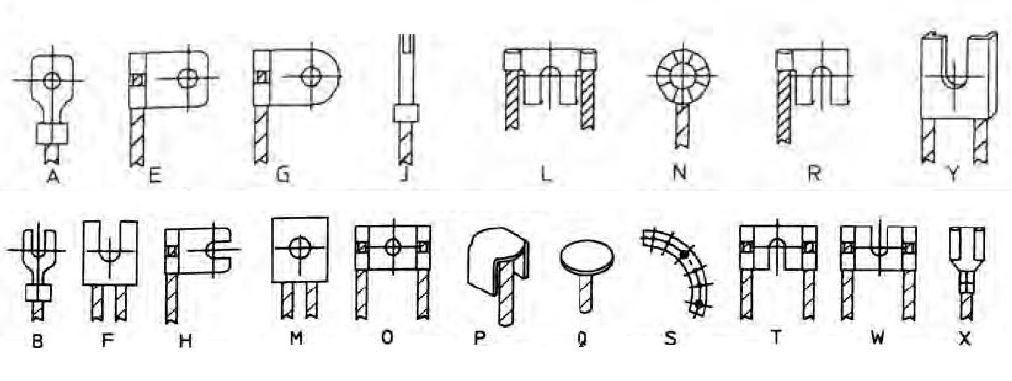 ФОРМА ЩЕТОК     703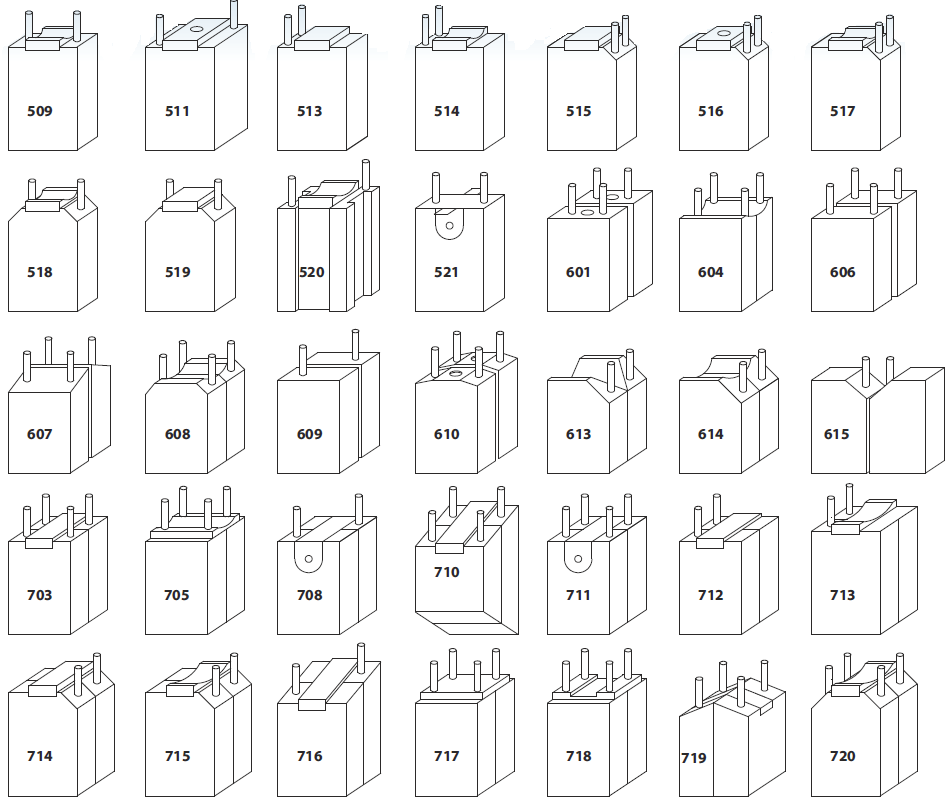 Заместитель генерального директора ООО «Ренонс» по производству – главный инженер                                            Павлив А.Н.Тип двигателяМощность, кВт Напряжение, ВТок,АСкорость вращения, об/минАВВ DMI 250 T37840010141283АВВ DMI 200 Р1604004421245Материал щетки (маркировка)                         EG 369Размеры, мм                             20х32х40                                     V	ДвойнаяДлина токопровода, мм80Тип токопровода                      Медный     Луженый	    VРазмер клеммы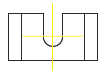 D, мм =  7№Наименование КоличествоОписание1EG 369 36 шт.Размер 20х32х40 - двойнаяДлина токопровода - 80 ммТип токопровода – луженыйРазмер клеммы D - 7 мм